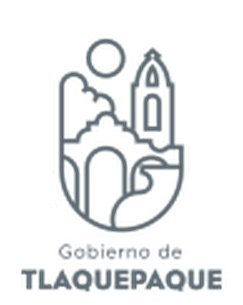 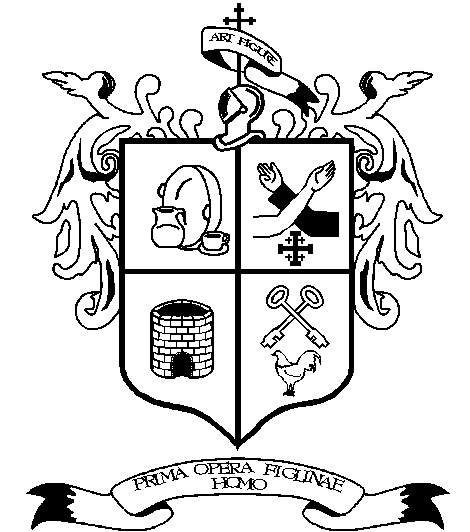 ACTA DE LA SEGUNDA REUNION DEL CONSEJO TECNICO DE CATASTRO MUNICIPALLugar, fecha y hora: Sala de Juntas Oficina Dirección de Catastro, el 28 de Marzo del 2019 a las 17:00 hrs.ORDEN DEL DIADe conformidad se llevo acabo el desarrollo de la Segunda reunión del Consejo Técnico de Catastro Municipal, para la elaboración de las Tablas de Valores Catastrales para el año 2020 de acuerdo a la siguiente orden del día:Lista de asistenciaLectura del acta anterior.Palabras de bienvenida e introducción del Ing. Ignacio Avalos Abundis, Director de Catastro.Proyección por el Arq. Sergio Alberto Bravo González, los objetivos y propuestas de los incrementos por parte de la Dirección de Catastro.Entrega de Material.Asuntos VariosSiendo las 17:05 hrs del día 28 de marzo del 2019, se dio inicio a la segunda sesión de Integración del Consejo Técnico de Catastro Municipal con lo siguiente:1.- Presentación de asistentes, habiéndose contado con la presencia de los C.C. C.P. José Guillermo Amezcua Rosas, representante suplente de la Tesorería Municipal, Mtra. Gilda Gildo Godoy, representante suplente de la Sindicatura del Ayuntamiento de San Pedro Tlaquepaque, Lic. Mario Eduardo Herrera Contreras representante suplente de la Cámara de Comercio Servicios y Turismos San Pedro Tlaquepaque, Lic. Romualdo Sandoval Fernández, representante titular del Colegio de Notarios del Estado de Jalisco, Lic. Fernando Fradique Méndez López, representante suplente de la Asociación Mexicana de Profesionales Inmobiliarios de Guadalajara, A.C., Arq. Eduardo Martínez Bejar, representante titular y el Lic. German Pellegrini Pérez, representante suplente de la Asociación de Empresarios del Periférico Sur de Guadalajara, A.C., Dr. Salvador Núñez Cárdenas, representante titular del Consejo Municipal de Desarrollo Rural Sustentable de San Pedro Tlaquepaque, Arq. José de Jesús Velásquez Sotomayor representante titular del Consejo Intergrupal de Valuadores del Estado de Jalisco, A.C., Ing. Fernando Saldaña Orozco, representante titular del Instituto Mexicano de Valuación de Jalisco, A.C., Colegio e Instituto de Valuadores de Jalisco, A.C, Ing. Mario Alberto Esquivel Torres, representante titular del Colegio de Ingenieros Civiles del Estado de Jalisco, Ing. Ignacio Avalos Abundis, representante titular y el Arq. Sergio Alberto Bravo González, representante suplente de la Dirección de Catastro. Declarándose el quórum correspondiente, dándole validez a los acuerdos que en este Consejo se aprueben.2.- El Director de Catastro Ing. Ignacio Avalos Abundis, después de revisar la asistencia para saber si existía quórum para iniciar la reunión, procediendo con la presentación de cada uno de los asistentes, a los cuales efectuó una relatoría del procedimiento en general para la elaboración de las tablas de valores.3.- El Arq. Sergio Alberto Bravo González presentó a los miembros del Consejo la propuesta de valores de la construcción, elaborada por el Consejo Técnico Catastral del Estado, explicándoles que su objetivo es que en el corto plazo las clasificaciones de construcción de los municipios de Guadalajara, Zapopan, San Pedro Tlaquepaque, Tonalá y Tlajomulco de Zúñiga tengan el mismo valor, se les mostraron y entregaron posteriormente vía correo electrónico los antecedentes de dicha propuesta así como del audiovisual que indica brevemente la integración y funciones del mencionado Consejo Técnico, se les mostro también en un listado de valores de construcción los valores vigentes y su porcentaje de relación a los valores propuestos en la cual se puede observar a groso modo los siguientes porcentajes:El incremento promedio general el 05%.El 50% de los valores NO se incrementan, por ser superiores al valor de la propuesta, correspondiendo principalmente a las clasificaciones de calidad media y económica, que son las que más existen en el municipio. se marcan estas en fondo color amarillo.  El 30% de los valores SÍ se incrementan un promedio del 7% y sus valores quedan igual a los valores de la propuesta, correspondiendo principalmente a las clasificaciones de económica y provisional. se marcan estas en fondo color verde.  El 20% de los valores SÍ se incrementan, de un promedio de 10 a 15%, pero corresponden a las clasificaciones de lujo que se puede decir que no existe en el municipio y a la calidad superior. se marcan estas en fondo color rosa.4.- El Ing. Mario Alberto Esquivel Torres representante del Colegio de Ingenieros Civiles del Estado de Jalisco A.C., entregó los siguientes datos:Empedrado……………………………………….….. $156.57 m2Zampeado de piedra…………………………….. $297.23 m2Asfalto 7cm espesor……………………………….$ 276.54 m2Concreto hidráulico de 15 cm espesor…… $405.70 m2Adoquín………………………………………………... $310.46 m2En base a lo anterior se considera que están sobre valoradas dichas clasificaciones, por lo que en la próxima sesión de este Consejo se analizaran los valores catastrales del recuadro denominado “Tipo de construcciones especiales, pisos sin techo e instalaciones deportivas”. Se acordó que los Consejeros se les enviaran estos datos y la propuesta para su análisis y en la próxima sesión se votará por su aprobación o ajuste.5.- Se presentó la propuesta base para determinar los nuevos incrementos a los valores de terreno urbano y rústico, principalmente se les mostro una lista de colonias urbanas con su valor catastral vigente y su relación con el valor de mercado y en base a esta relación porcentual se formaron tres grupos según su porcentaje de relación:El de la relación porcentual más baja a la cual se propone incrementos de hasta un 10%, dichos porcentajes se indican a la izquierda de la columna.El de la relación porcentual más alta a la cual se propone incrementos de hasta un 05% dichos porcentajes se indican a la derecha de la columna El de la relación porcentual media a la cual se propone incrementos de hasta un 07% dichos porcentajes se indican al centro de la columna.Se acordó enviarles el audiovisual y el material de investigación que lo analicen y en la próxima sesión determinar los incrementos.6.- Se dio por terminada la reunión siendo las 18:30 hrs y se citó para la próxima reunión el día 02 de abril a las 17:00 hrs., en las oficinas de la Dirección de Catastro Municipal.C. María Elena Limón Garcia					C.P. José Alejandro Ramos RosasPresidenta Municipal y						Tesorero Municipal en su carácter dePresidenta del Consejo Técnico Catastral					Secretario del Consejo Técnico Catastral.Lic. José Luis Salazar Martínez					Mtra. Gilda Gildo Godoy.Síndico Municipal del Ayuntamiento					Representante Suplente de la Sindicaturade San Pedro Tlaquepaque						del Ayuntamiento de San Pedro TlaquepaqueL.C.P. José Guillermo Amezcua Rosas				Lic. Romualdo Sandoval Fernández.Representante titular de la						Representante Titular del Colegio de Notarios delDirección de Ingresos						Estado de JaliscoMtro. Leopoldo Rene Lara Flores.					Lic. Mario Herrera Conteras.Representante Titular de la Cámara Nacional de				Representante Suplente de la Cámara Nacional deComercio Servicios y Turismo de San Pedro Tlaquepaque			Comercio Servicios y Turismo de San Pedro TlaquepaqueArq. Eduardo Martínez Bejar.					Lic. German Pellegrini Pérez.Representante Titular de la Asociación de				Representante Suplente de la Asociación deEmpresarios del Periférico Sur de Guadalajara A.C.				Empresarios del Periférico Sur de Guadalajara A.C.L.C.P. Manuel Felipe Fernández Gomez				Lic. Fernando Fradique Méndez López.Representante Titular de la Asociación Mexicana de			Representante Suplente de la Asociación Mexicana deProfesionales Inmobiliarios de Guadalajara A.C.				Profesionales Inmobiliarios de Guadalajara, A.C.Dr. Salvador Núñez Cárdenas. 					C. Gabriel Mariscal Moya.Representante Titular del Consejo Municipal de				Representante Suplente del Consejo Municipal deDesarrollo Rural Sustentable de San Pedro Tlaquepaque.			Desarrollo Rural Sustentable de San Pedro Tlaquepaque.Ing. Fernando Saldaña Orozco.					Lic. Alejandra López García.Representante Titular del						Representante Titular delInstituto Mexicano de Valuación de Jalisco, A.C.				Instituto Mexicano de Valuación de Jalisco, A.C. Colegio e Instituto de Valuadores de Jalisco A.C.				Colegio e Instituto de Valuadores de Jalisco A.CArq. José de Jesús Velázquez Sotomayor				Ing. Mario Alberto Esquivel TorresConsejo Intergrupal de Valuadores del					Representante Titular del Colegio de IngenierosEstado de Jalisco A.C.						Civiles del Estado de Jalisco.Ing. José Ángel Farías Verduzco					Arq. Gabriela Patricia Díaz González.Representante Titular de la Cámara					Representante Suplente de la CámaraMexicana de la Industria de la Construcción.				Mexicana de la Industria de la Construcción.Ing. Ignacio Avalos Abundis					Arq. Sergio Alberto Bravo GonzálezRepresentante Titular de la Dirección de Catastro				Representante Suplente de la Dirección de Catastro